Космонавтов ул., д.32, Великий Новгород, Россия, 173016, тел., факс (816+2) 60-88-56ПРИКАЗВ соответствии с Федеральным законом от 04.12.2007 № 329-ФЗ «О физической культуре и спорте в Российской Федерации», приказом Министерства спорта РФ от 28.02.2017 № 134 «Об утверждении положения о спортивных судьях» (с изменениями и дополнениями)ПРИКАЗЫВАЮ:1. Утвердить Положение о порядке присвоения квалификационной категории спортивного судьи «юный спортивный судья» государственного областного автономного учреждения «Спортивная школа «Спорт-индустрия»  (далее – Положение) согласно Приложению № 1 к настоящему приказу.2. Признать утратившим силу приказ от 15.02.2017 № 79                       «Об утверждении Положения о порядке присвоения квалификационной категории спортивного судьи «юный спортивный судья» государственного областного автономного учреждения «Спортивная школа «Спорт-индустрия».3. Начальнику отдела по организации спортивно-массовой работы                         Е.А. Кузьмину обеспечить доступность указанной информации на официальном сайте Учреждения.4. Секретарю руководителя Е.С. Степановой ознакомить причастных сотрудников с настоящим приказом под подпись.5. Контроль за исполнением настоящего приказа возложить на заместителя директора по учебно-спортивной работе Т.В. Суржик.Директор                                                                                            В.А. БойковаПриложение № 1 к приказу от 10.09.2019 № 341Положениео порядке присвоения квалификационной категории спортивного судьи «юный спортивный судья» государственного областного автономного учреждения «Спортивная школа «Спорт-индустрия» Общие положения1.1. Положение о порядке присвоения квалификационной категории спортивного судьи «юный спортивный судья» государственного областного автономного учреждения «Спортивная школа «Спорт-индустрия» (далее – Положение, Учреждение) разработано в соответствии с Федеральным законом от 04.12.2007 № 329-ФЗ «О физической культуре и спорте в Российской Федерации», приказом Министерства спорта РФ от 28.02.2017 № 134 «Об утверждении положения о спортивных судьях» (с изменениями и дополнениями).1.2. Учреждение вправе присваивать квалификационную категорию спортивного судьи «юный спортивный судья» по культивируемым видам спорта лицам, зачисленным для прохождения спортивной подготовки в Учреждение (далее - спортсменам).Условия присвоения квалификационной категорииспортивного судьи «юный спортивный судья»2.1. Квалификационная категория спортивного судьи «юный спортивный судья» присваивается гражданам Российской Федерации в возрасте от 14 до 16 лет в соответствии с квалификационными требованиями к кандидатам на присвоение квалификационных категорий спортивных судей (далее – Квалификационные требования). Срок действия такой категории истекает по достижении возраста 16 лет. 2.2. Квалификационная категория спортивного судьи «юный спортивный судья» присваивается приказом Учреждения по ходатайству кандидата, заверенному региональной спортивной федерацией, содержащему сведения о фамилии, имени, отчестве (при наличии) и дате рождения кандидата и сведения о выполнении Квалификационных требований для присвоения квалификационной категории спортивного судьи (далее – Ходатайство), или представлению, заверенному руководителем региональной спортивной федерации (далее – Представление), по форме приложения № 1 к Положению.2.3. Ходатайство или Представление с приложением необходимых документов должно быть подано в Учреждение в течение 4 месяцев со дня выполнения Квалификационных требований.Порядок присвоения квалификационной категорииспортивного судьи «юный спортивный судья»3.1. Присвоение квалификационной категории спортивного судьи «юный спортивный судья» производится в течение тренировочного (спортивного) сезона.3.2. Решение о присвоении квалификационной категории спортивного судьи «юный спортивный судья» принимается в виде приказа Учреждения.3.3. К Ходатайству или Представлению на присвоение квалификационной категории спортивного судьи «юный спортивный судья» прилагаются:а) заверенная региональной спортивной федерацией копия карточки учета судейской деятельности кандидата на присвоение квалификационной категории спортивного судьи «юный спортивный судья» (далее – Карточка учета), содержащая сведения о выполнении Квалификационных требований;б) копии второй и третьей страницы паспорта гражданина Российской Федерации, а также копии страницы, содержащей сведения о месте жительства кандидата;в) 2 фотографии размером 3х4 см.Все требуемые для присвоения квалификационной категории спортивного судьи «юный спортивный судья» копии документов должны полностью воспроизводить информацию подлинного документа.3.4. Ходатайство или Представление и документы регистрируются в установленном порядке и передаются инструктору-методисту по виду спорта.3.5. Учреждение в течение 2 месяцев со дня поступления Ходатайства или Представления и документов, предусмотренных пунктом 3.3 Положения, принимает решение о присвоении квалификационной категории спортивного судьи, о возврате Ходатайства или Представления и документов, или об отказе в присвоении квалификационной категории спортивного судьи.3.6. Инструктор-методист по виду спорта проверяет представленные документы на соответствие установленным требованиям и готовит проект приказа о присвоении квалификационной категории спортивного судьи «юный спортивный судья».3.7. Копия приказа о присвоении квалификационной категории спортивного судьи «юный спортивный судья» в течение 10 рабочих дней со дня его подписания направляется инструктором-методистом по виду спорта в региональную спортивную федерацию по соответствующему виду спорта и передается менеджеру по рекламе и связям с общественностью для размещения на официальном сайте Учреждения в информационно-телекоммуникационной сети «Интернет».3.8. Сведения о присвоении квалификационной категории спортивного судьи «юный спортивный судья» заносятся в Карточку учета и заверяются региональной спортивной федерацией.3.9. В случае подачи в Учреждение представления и документов, не соответствующих требованиям пункта 3.3 Положения, инструктор-методист по виду спорта в течение 10 рабочих дней со дня поступления возвращает их в региональную спортивную федерацию с сопроводительным письмом, подписанным директором Учреждения, с указанием причин возврата.3.10. В случае возврата региональная спортивная федерация в течение 20 рабочих дней со дня получения представления и документов, не соответствующих требованиям пункта 3.3 Положения, устраняет несоответствия и повторно направляет их для рассмотрения в Учреждение.3.11. В случае принятия решения об отказе в присвоении квалификационной категории спортивного судьи «юный спортивный судья» инструктор-методист по виду спорта в течение 10 рабочих дней готовит и направляет обоснованный письменный отказ, подписанный директором Учреждения, в региональную спортивную федерацию с приложением представления и всех документов.3.12. Основаниями для отказа в присвоении квалификационной категории спортивного судьи «юный спортивный судья» являются:а) несоответствие кандидатов на присвоение Квалификационным требованиям;б) нарушение региональной спортивной федерацией, структурным подразделением федерального органа срока подачи представления и документов;в) нарушение региональной спортивной федерацией срока устранения несоответствий в представлении и документах, послуживших причиной возврата.Приложение № 1 к Положению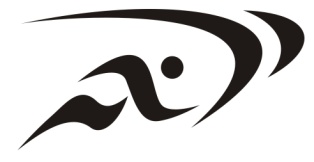 Министерство спорта и молодежной политики Новгородской областиГосударственное областное автономное учреждение «Спортивная школа «Спорт-индустрия»от 10 сентября 2019 года                                       № 341Об утверждении Положения о порядке присвоения квалификационной категории спортивного судьи «юный спортивный судья» государственного областного автономного учреждения «Спортивная школа «Спорт-индустрия»                                       № 341Проект приказа подготовлен:Проект приказа подготовлен:Проект приказа подготовлен:Заместитель директора по учебно-спортивной работеТ.В. СуржикСОГЛАСОВАНО:СОГЛАСОВАНО:СОГЛАСОВАНО:Начальник отдела по спортивной подготовкеА.В. МаляровНачальник отдела по шахматам В.В. ТрущелевНачальник отдела организационно-правового и кадрового обеспеченияН.Н. КарпиевичДля ознакомления:Для ознакомления:Для ознакомления:Начальник отдела по спортивной подготовкеА.В. МаляровНачальник отдела по шахматам В.В. ТрущелевЗаместитель директора по учебно-спортивной работеТ.В. СуржикНачальник отдела по организации спортивно-массовой работыЕ.А. КузьминПредставление к присвоению квалификационной категории спортивного судьи                                                                                                                                                                                                               ________________________________________(указывается квалификационная категория спортивного судьи)Представление к присвоению квалификационной категории спортивного судьи                                                                                                                                                                                                               ________________________________________(указывается квалификационная категория спортивного судьи)Представление к присвоению квалификационной категории спортивного судьи                                                                                                                                                                                                               ________________________________________(указывается квалификационная категория спортивного судьи)Представление к присвоению квалификационной категории спортивного судьи                                                                                                                                                                                                               ________________________________________(указывается квалификационная категория спортивного судьи)Представление к присвоению квалификационной категории спортивного судьи                                                                                                                                                                                                               ________________________________________(указывается квалификационная категория спортивного судьи)Представление к присвоению квалификационной категории спортивного судьи                                                                                                                                                                                                               ________________________________________(указывается квалификационная категория спортивного судьи)Представление к присвоению квалификационной категории спортивного судьи                                                                                                                                                                                                               ________________________________________(указывается квалификационная категория спортивного судьи)Представление к присвоению квалификационной категории спортивного судьи                                                                                                                                                                                                               ________________________________________(указывается квалификационная категория спортивного судьи)Представление к присвоению квалификационной категории спортивного судьи                                                                                                                                                                                                               ________________________________________(указывается квалификационная категория спортивного судьи)Представление к присвоению квалификационной категории спортивного судьи                                                                                                                                                                                                               ________________________________________(указывается квалификационная категория спортивного судьи)Представление к присвоению квалификационной категории спортивного судьи                                                                                                                                                                                                               ________________________________________(указывается квалификационная категория спортивного судьи)Представление к присвоению квалификационной категории спортивного судьи                                                                                                                                                                                                               ________________________________________(указывается квалификационная категория спортивного судьи)Представление к присвоению квалификационной категории спортивного судьи                                                                                                                                                                                                               ________________________________________(указывается квалификационная категория спортивного судьи)Представление к присвоению квалификационной категории спортивного судьи                                                                                                                                                                                                               ________________________________________(указывается квалификационная категория спортивного судьи)Дата поступления представления и документов(число, месяц, год)фотоНаименование действующей квалификационной категории спортивного судьиНаименование действующей квалификационной категории спортивного судьиНаименование действующей квалификационной категории спортивного судьиНаименование действующей квалификационной категории спортивного судьиНаименование действующей квалификационной категории спортивного судьиСроки проведения официального соревнования     (с дд/мм/гг до дд/мм/гг)Наименование официального соревнования Статус официального соревнованияНаименование должности спортивного судьи и оценка судействаДата поступления представления и документов(число, месяц, год)фотоСроки проведения официального соревнования     (с дд/мм/гг до дд/мм/гг)Наименование официального соревнования Статус официального соревнованияНаименование должности спортивного судьи и оценка судействаФамилия3 х 4 смДата присвоения предыдущей квалификационной категории спортивного судьи(число, месяц, год)Дата присвоения предыдущей квалификационной категории спортивного судьи(число, месяц, год)Дата присвоения предыдущей квалификационной категории спортивного судьи(число, месяц, год)Дата присвоения предыдущей квалификационной категории спортивного судьи(число, месяц, год)Дата присвоения предыдущей квалификационной категории спортивного судьи(число, месяц, год)ИмяДата присвоения предыдущей квалификационной категории спортивного судьи(число, месяц, год)Дата присвоения предыдущей квалификационной категории спортивного судьи(число, месяц, год)Дата присвоения предыдущей квалификационной категории спортивного судьи(число, месяц, год)Дата присвоения предыдущей квалификационной категории спортивного судьи(число, месяц, год)Дата присвоения предыдущей квалификационной категории спортивного судьи(число, месяц, год)Отчество (при наличии)Дата рождения(число, месяц, год)Наименование вида спорта (спортивной дисциплины)Субъект Российской ФедерацииНомер-код вид спортаАдрес (место жительства)Наименование и адрес (место нахождения) организации, осуществляющей учет судейской деятельности спортивного судьиМесто работы (учебы), должностьНаименование и адрес (место нахождения) организации, осуществляющей учет судейской деятельности спортивного судьиОбразованиеСпортивное звание (при наличии)Участие в теоретических занятиях, сдача нормативов по физической подготовке (для видов спорта, где такие нормативы предусмотрены правилами вида спорта), сдача квалификационного зачета, прохождение аттестацииУчастие в теоретических занятиях, сдача нормативов по физической подготовке (для видов спорта, где такие нормативы предусмотрены правилами вида спорта), сдача квалификационного зачета, прохождение аттестацииУчастие в теоретических занятиях, сдача нормативов по физической подготовке (для видов спорта, где такие нормативы предусмотрены правилами вида спорта), сдача квалификационного зачета, прохождение аттестацииУчастие в теоретических занятиях, сдача нормативов по физической подготовке (для видов спорта, где такие нормативы предусмотрены правилами вида спорта), сдача квалификационного зачета, прохождение аттестацииУчастие в теоретических занятиях, сдача нормативов по физической подготовке (для видов спорта, где такие нормативы предусмотрены правилами вида спорта), сдача квалификационного зачета, прохождение аттестацииДата (число, месяц, год)Дата (число, месяц, год)Дата (число, месяц, год)Дата (число, месяц, год)Оценка123456Наименование региональной спортивной федерации или структурного подразделения федерального органа исполнительной власти (для военно-прикладных или служебно-прикладных видов спорта)Наименование региональной спортивной федерации или структурного подразделения федерального органа исполнительной власти (для военно-прикладных или служебно-прикладных видов спорта)Наименование региональной спортивной федерации или структурного подразделения федерального органа исполнительной власти (для военно-прикладных или служебно-прикладных видов спорта)Наименование региональной спортивной федерации или структурного подразделения федерального органа исполнительной власти (для военно-прикладных или служебно-прикладных видов спорта)Наименование органа исполнительной власти субъекта Российской Федерации в области физической культуры и спорта  или федерального органа исполнительной власти, осуществляющего руководство развитием военно-прикладных или служебно-прикладных видов спортаНаименование органа исполнительной власти субъекта Российской Федерации в области физической культуры и спорта  или федерального органа исполнительной власти, осуществляющего руководство развитием военно-прикладных или служебно-прикладных видов спортаНаименование органа исполнительной власти субъекта Российской Федерации в области физической культуры и спорта  или федерального органа исполнительной власти, осуществляющего руководство развитием военно-прикладных или служебно-прикладных видов спортаНаименование органа исполнительной власти субъекта Российской Федерации в области физической культуры и спорта  или федерального органа исполнительной власти, осуществляющего руководство развитием военно-прикладных или служебно-прикладных видов спортаНаименование органа исполнительной власти субъекта Российской Федерации в области физической культуры и спорта  или федерального органа исполнительной власти, осуществляющего руководство развитием военно-прикладных или служебно-прикладных видов спортаНаименование органа исполнительной власти субъекта Российской Федерации в области физической культуры и спорта  или федерального органа исполнительной власти, осуществляющего руководство развитием военно-прикладных или служебно-прикладных видов спортаРешение общероссийской спортивной федерации:  протокол  от  «_____»_______________20     г. №_____Решение общероссийской спортивной федерации:  протокол  от  «_____»_______________20     г. №_____Решение общероссийской спортивной федерации:  протокол  от  «_____»_______________20     г. №_____Решение общероссийской спортивной федерации:  протокол  от  «_____»_______________20     г. №_____ __________________          _________________________  Должность                                        (Фамилия, инициалы)            __________________          _________________________  Должность                                        (Фамилия, инициалы)            __________________          _________________________  Должность                                        (Фамилия, инициалы)            __________________          _________________________  Должность                                        (Фамилия, инициалы)            __________________                        _____________________________  Должность                                                           (Фамилия, инициалы)                    __________________                        _____________________________  Должность                                                           (Фамилия, инициалы)                    __________________                        _____________________________  Должность                                                           (Фамилия, инициалы)                    __________________                        _____________________________  Должность                                                           (Фамилия, инициалы)                    __________________                        _____________________________  Должность                                                           (Фамилия, инициалы)                    __________________                        _____________________________  Должность                                                           (Фамилия, инициалы)                   Руководитель общероссийской спортивной федерации  ________________________________________________________________________                                                                                                                                                                                                                                                                                                              (Фамилия, инициалы)                                                                                                                                             Руководитель общероссийской спортивной федерации  ________________________________________________________________________                                                                                                                                                                                                                                                                                                              (Фамилия, инициалы)                                                                                                                                             Руководитель общероссийской спортивной федерации  ________________________________________________________________________                                                                                                                                                                                                                                                                                                              (Фамилия, инициалы)                                                                                                                                             Руководитель общероссийской спортивной федерации  ________________________________________________________________________                                                                                                                                                                                                                                                                                                              (Фамилия, инициалы)                                                                                                                                             Подпись   ____________________________________   Подпись   ____________________________________   Подпись   ____________________________________   Подпись   ____________________________________   Подпись        ____________________________________                                                                          Подпись        ____________________________________                                                                          Подпись        ____________________________________                                                                          Подпись        ____________________________________                                                                          Подпись        ____________________________________                                                                          Подпись        ____________________________________                                                                          Подпись       _______________________________________                                        Подпись       _______________________________________                                        Подпись       _______________________________________                                        Подпись       _______________________________________                                        Дата       ________________________________________                                                                            (число, месяц, год)Дата       ________________________________________                                                                            (число, месяц, год)Дата       ________________________________________                                                                            (число, месяц, год)Дата       ________________________________________                                                                            (число, месяц, год)Дата              ____________________________________                                       (число, месяц, год)Дата              ____________________________________                                       (число, месяц, год)Дата              ____________________________________                                       (число, месяц, год)Дата              ____________________________________                                       (число, месяц, год)Дата              ____________________________________                                       (число, месяц, год)Дата              ____________________________________                                       (число, месяц, год)Ответственный исполнитель   _____________________        _______________                                                                                                                                                                                                                                                                                                                                                                                              (Фамилия, инициалы)                  Подпись                                                                                                                                                    Ответственный исполнитель   _____________________        _______________                                                                                                                                                                                                                                                                                                                                                                                              (Фамилия, инициалы)                  Подпись                                                                                                                                                    Ответственный исполнитель   _____________________        _______________                                                                                                                                                                                                                                                                                                                                                                                              (Фамилия, инициалы)                  Подпись                                                                                                                                                    Ответственный исполнитель   _____________________        _______________                                                                                                                                                                                                                                                                                                                                                                                              (Фамилия, инициалы)                  Подпись                                                                                                                                                    Место печати (при наличии)Место печати (при наличии)Место печати (при наличии)Место печати (при наличии)Место печатиМесто печатиМесто печатиМесто печатиМесто печатиМесто печатиМесто печатиМесто печатиМесто печатиМесто печати